OBJETIVOSRealizar a representação judicial do Estado em ação de desapropriação.ABRANGÊNCIAProcuradoria Geral do Estado. Poder JudiciárioSecretaria de Estado solicitanteFUNDAMENTAÇÃO LEGALLei Complementar Estadual nº 88/1996, art. 4º, IV, ‘a’, e art. 22, I;Decreto-Lei nº 3.365, de 21/06/941 DEFINIÇÕESPCA/PGE - Procuradoria de Consultoria Administrativa da PGE - Setorial especializada da PGE que assessoramento e representa extrajudicialmente o Estado em matérias relativas a contratos, acordos, convênios e ajustes de interesse direto e indireto do Estado do Espírito Santo. PCJ/PGE - Procuradoria do Contencioso Judicial - Setorial da PGE responsável por representar judicialmente o Estado do Espírito Santo e defender os interesses da população.GCI/PGE - Gerência de Cadastramento e Informatização da PGE – Setor responsável pelo cadastro e pela digitalização de processos judiciais e administrativos junto ao PGE.Net.PGE.Net - Sistema de informática utilizado pela PGE para o controle e emissão de documentos e peças processuais dos processos judiciais e administrativos.UNIDADES FUNCIONAIS ENVOLVIDASGCI/PGE - Gerência de Cadastramento e Informatização da PGEPCJ/PGE - Procuradoria do Contencioso Judicial Protocolo/PGEPoder JudiciárioSecretaria de Estado solicitantePROCEDIMENTOS Para a representação judicial do Estado em ação de desapropriação, o seguinte fluxograma deve ser seguido: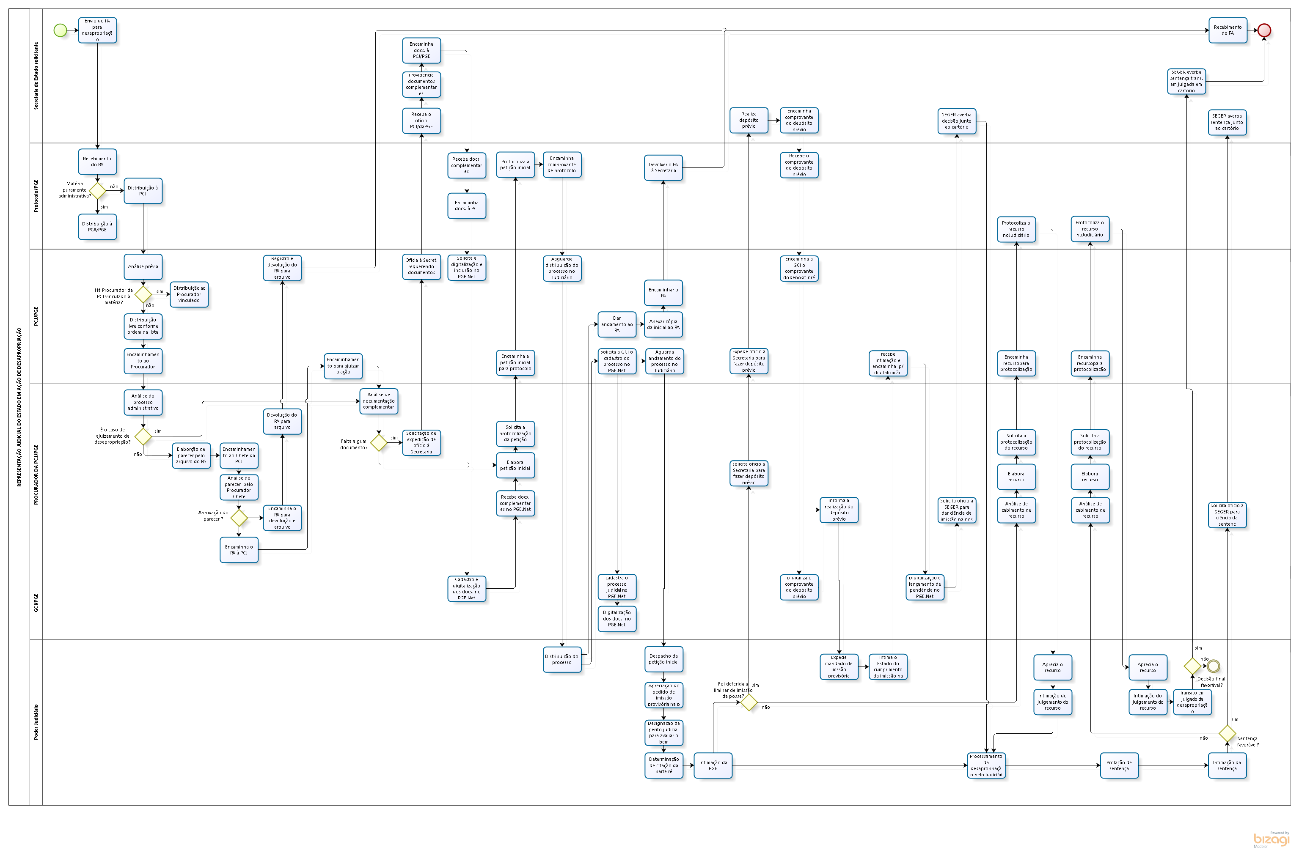 Processo administrativo é recebido pelo Protocolo da PGESe a matéria for só administrativa:Distribuição à PCASe a matéria for judicial e administrativa:Distribuição à PCJAnálise prévia pelo Chefe de Secretaria da PCJSe já houver Procurador da PCJ vinculado à matéria:Distribuição ao Procurador vinculadoSe não houver Procurador da PCJ vinculado à matéria:Distribuição livre conforme ordem da listaEncaminhamento ao ProcuradorAnálise pelo ProcuradorSe for o caso de ajuizamento da ação, seguir para o item 6.1.5Se não for o caso de ajuizamento da açãoProcurador elabora parecer opinando pelo arquivo do PAEncaminha ao Chefe da PCJAnálise pelo Procurador Chefe da PCJSe aprovar o parecer:Encaminha o PA à PCJ para devolução e arquivoPCJ devolve o PA à Secretaria de Estado para arquivoSeguir para o item 6.1.30Se divergir do parecer:Encaminha o PA à PCJ para entrega ao Procurador Análise de documentação complementar pelo ProcuradorSe não faltar documento:Seguir para o item 6.1.8Se faltar documentoProcurador solicita à PCJ a expedição de ofício à Secretaria de EstadoPCJ expede ofício requerendo o envio de documentosPCJ recebe documentos complementaresAssessor encaminha documentos complementares ao ProcuradorProcurador elabora petição inicialProcurador solicita à assessoria a protocolização da petiçãoAssessoria encaminha a petição inicial ao protocolo da PGEProtocolo da PGE protocoliza a petiçãoProtocolo da PGE devolve o comprovante de protocoloAssessor da PCJ aguarda distribuição do processo do Poder JudiciárioAssessoria da PCJ solicita à GCI o cadastro do processo no PGE.NetGCI cadastra o processo judicial no PGE.NetGCI digitaliza os documentos no PGE.NetAssessoria da PCJ dá andamento ao PAAssessoria da PCJ anexa cópia da inicial ao PAAssessoria da PCJ devolve PA ao Protocolo da PGEProtocolo da PGE devolve PA à Secretaria de EstadoAssessoria aguarda andamento do processo no Judiciário para lançar movimentação no sistemaDespacho inicial pelo Poder JudiciárioDesignação de perito judicial para avaliar o bemApreciação do pedido de imissão provisória na posse Determinação de citação da parte réIntimação da PGESe for deferida a imissão provisória na posseProcurador solicita que a PCJ expeça ofício à Secretaria para fazer depósito prévioSecretaria realiza depósito prévioPCJ informa o depósito ao Judiciário Judiciário expede mandado de imissão provisória do Estado na posseJudiciário cumpre mandado de imissão provisória do Estado na posseJudiciário intima o Estado do cumprimento da imissão na possePCJ recebe intimação e encaminha à GCI para digitalizaçãoGCI lança pendência de intimação no PGE.NetProcurador solicita que a PCJ expeça ofício à SEGER para dar ciência da ordem de imissão provisória e averbá-la junto ao cartórioSEGER averba decisão junto ao cartórioSe for indeferida a imissão provisória na posseProcurador analisa cabimento de recursoSe for cabível recurso:Procurador elabora recurso Procurador solicita a protocolização do recursoPCJ encaminha recurso ao Protocolo da PGEProtocolo da PGE protocoliza recurso no JudiciárioJudiciário aprecia recursoRecebimento pela PCJ da intimação do julgamento do recursoProcessamento da desapropriação pelo Poder JudiciárioProlação de sentença pelo Poder JudiciárioIntimação da PGESe a sentença for desfavorável:Procurador analisa cabimento de recursoSe for caso de interposição de recurso:Procurador elabora recurso Procurador solicita a protocolização do recursoPCJ encaminha recurso ao Protocolo da PGEProtocolo da PGE protocoliza recurso no JudiciárioSe não for caso de interposição de recurso:Procurador elabora pedido de dispensa recursalChefia analisa pedido de dispensa recursalSPGJ analisa pedido de dispensa recursalProcurador elabora petição de não interposição recursalPCJ encaminha petição ao Protocolo da PGEProtocolo da PGE protocoliza petição no JudiciárioJudiciário aprecia recursoRecebimento pela PCJ da intimação do julgamento do recursoSe a sentença for favorável:Procurador solicita que a PCJ expeça ofício à SEGER para dar ciência da sentença e averbá-la junto ao cartórioSEGER averba sentença junto ao cartórioProcessamento da desapropriação no caso de eventual recurso da parte contráriaTrânsito em julgado da desapropriaçãoJudiciário intima o Estado do cumprimento da imissão na possePCJ recebe intimação e encaminha à GCI para digitalizaçãoGCI lança pendência de intimação no PGE.NetPCJ distribui pendência de intimação ao ProcuradorSe a decisão final for favorável:Procurador solicita que a PCJ expeça ofício à SEGER para dar ciência da decisão final transitada em julgado e averbá-la junto ao cartórioSEGER averba decisão junto ao cartórioRecebimento do PA pela Secretaria de Estado INFORMAÇÕES ADICIONAISNão aplicável.ANEXOSNão aplicável.ASSINATURASNORMA DE PROCEDIMENTO – PGE Nº 005Tema:Representação judicial do Estado em ação de desapropriaçãoRepresentação judicial do Estado em ação de desapropriaçãoRepresentação judicial do Estado em ação de desapropriaçãoRepresentação judicial do Estado em ação de desapropriaçãoRepresentação judicial do Estado em ação de desapropriaçãoRepresentação judicial do Estado em ação de desapropriaçãoRepresentação judicial do Estado em ação de desapropriaçãoEmitente:Procuradoria Geral do Estado - PGEProcuradoria Geral do Estado - PGEProcuradoria Geral do Estado - PGEProcuradoria Geral do Estado - PGEProcuradoria Geral do Estado - PGEProcuradoria Geral do Estado - PGEProcuradoria Geral do Estado - PGESistema:Procuradoria Geral do EstadoProcuradoria Geral do EstadoProcuradoria Geral do EstadoProcuradoria Geral do EstadoCódigo:Código:PGEVersão:1Aprovação:Portaria nº 006-RVigência:Vigência:EQUIPE DE ELABORAÇÃO:EQUIPE DE ELABORAÇÃO:Carolina Bonadiman EstevesProcuradora do EstadoElaborado em 20.12.2018APROVAÇÃO:APROVAÇÃO:Alexandre Nogueira AlvesProcurador Geral do EstadoAprovado em 20.12.2018